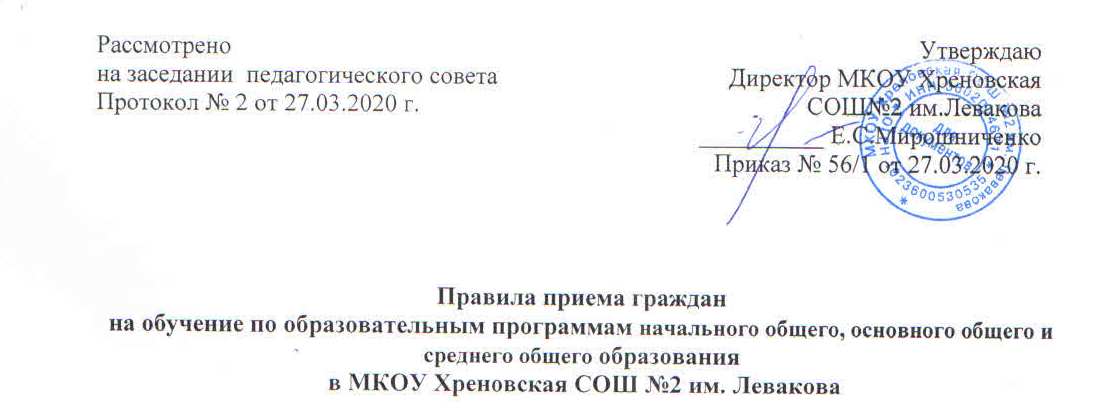 Положение о порядкеоказания учебно-методической помощи обучающимся, в том числе в форме индивидуальных консультаций, оказываемых дистанционно с использованием информационных и телекоммуникационных технологий в МКОУ Хреновская СОШ №2 им. Левакова1.Общие положения1.1.Положение о порядке оказания учебно-методической помощи обучающимся (далее — Положение) определяет порядок организации иосуществления учебно-методического сопровождения освоения обучающимися основных образовательных программ начального, основного,среднего общего образования в МКОУ Хреновская СОШ №2 им. Левакова1.2.Положение регулирует порядок оказания учебно-методической помощи обучающимся, в том числе в форме индивидуальных консультаций, оказываемых дистанционно с использованием информационных и телекоммуникационных технологий, при реализации образовательных программ или их частей с применением электронного обучения, дистанционных образовательных технологий.1.3.Настоящее Положение разработано на основе следующих нормативных документов:-Федерального закона от 29 декабря 2012 г. No 273-03 «Об образовании в Российской Федерации»;-Приказа от 23 августа 2017 г. N 816 «Об утверждении порядка примененияорганизациями,	осуществляющими	образовательную	деятельность,электронного  обучения,  дистанционных  образовательных  технологий  приреализации образовательных программ»;-Федеральных	государственных	образовательных	стандартов	общегообразования;-Устава МКОУ Хреновская СОШ №2 им. Левакова1.4.Настоящее Положение является локальным актом МКОУ Хреновская СОШ №2 им. Левакова рассматривается и принимается на заседании педагогического совета, утверждается приказом директора. Изменения и дополнения в настоящее Положение вносятся в таком же порядке.Формы оказания учебно-методической помощи при реализации образовательных программ с применением электронного обучения, дистанционных образовательных технологийПри осуществлении дистанционного обучения Школа оказывает учебно-консультативную помощь обучающимся, в том числе в формеиндивидуальных консультаций, оказываемых дистанционно с использованием информационных и телекоммуникационных технологий по взаимной договоренности с обучающимися.График индивидуальных консультаций составляется и доводится до сведения обучающихся и родителей (законных представителей) через сайт школы или электронный дневник. В графике указываются время консультаций, контактные данные и способы связи с учителем (электронная почта, сотовая связь, мессенджеры).Учебно-методическая помощь учителя основана на использовании дистанционных занятий, проверке выполнения обучающимися домашних заданий, результатов их проектной деятельности и тестировании по пройденному материалу.Учебно-методическое обеспечение3.1.Учебно-методическое обеспечение учебного процесса с применением электронного обучения, дистанционных образовательных технологий включает учебно-методические пособия издательства «Просвещение» и ресурсы онлайн-платформ Учи.ру, ЯКласс , МЭШ, РЭШ.3.2. Учебно-методическое обеспечение должно обеспечивать организацию самостоятельной работы обучающегося, включая обучение и контроль знаний обучающегося (самоконтроль, текущий контроль), путем предоставления обучающемуся необходимых учебных материалов, или специально разработанных для реализации электронного обучения и дистанционных образовательных технологий.3.3. В состав учебно-методического обеспечения учебного процесса с применением электронного обучения, дистанционных образовательных технологий входят:рабочая программа;календарно-тематическое планирование;− график консультаций учащихся, родителей (законных представителей) на период дистанционного обучения;расписание  уроковв   период  дистанционного  обучения  дляучащихся МКОУ Хреновская СОШ №2 им. Левакова;ссылки на онлайн-ресурсы и обучающие платформы на официальном сайте МКОУ Хреновская СОШ №2 им. Леваковаучебные материалы по предмету;тестовые материалы для контроля качества усвоения материала;учебные (дидактические) пособия;электронные учебные пособия;вопросы и задания для самоконтроля усвоения учебного материала;мультимедийные презентации учебного материала;системы компьютерного тестирования.